Terex TA25 самосвал 6x6 ADTСочлененные самосвалы Terex TA25 с 6x6 ADT - Это Мощные грузовики для тяжелой работы, с мощными двигателями, обеспечивающими лучшие показатели в классе и способность пройти туда, где останавливаются другие.Высоконагруженные коробки передач с резервами надежности и долговечностиВысоконагруженные карданные валы большого диаметра не требуют обслуживания, прочны и долговечны.  Коробки передач со встроенными гидротрансформаторами, шестью передачами переднего и тремя заднего хода обеспечивают плавное переключение передач. Полностью автоматические коробки передач с возможностью ручного переключения.В стандартную комплектацию самосвалов ТА25, входит моторный тормоз. Прочные и надежные гидравлические приводы снижают потребность в регулярном обслуживании и полностью устраняют необходимость в ежедневном обслуживании, присущую пневматическим системам.Вспомогательный тормозной привод воздействует на рабочий и стояночный тормоза.Высокая тормозная сила обеспечивается многодисковыми герметичными маслоохлаждаемыми тормозными механизмами на колесах всех трех мостов.КОНСТРУКЦИЯ КУЗОВА БОЛЬШОЙ ВМЕСТИМОСТИДополнительная полезная нагрузкаЖесткий кузов с плоским дном изготавливается из ударопрочной сталиВысокое расположение шарнира, задняя часть в видедвухскатного лотка и суженные боковины обеспечивают контролируемую разгрузку.Шарнир защищен от сыплющегося грунта специальным щитомКороткий цикл разгрузки благодаря высокому давлению и большой подаче масла в усовершенствованной гидравлической системе.ОПЦИОНАЛЬНО- Комплект- "Северный(Англия)" который включает в себя: дополнительное утепление кабины, моторного отсека и предстартовый обогреватель.- Замена всей 6 покрышек на новые Michelin 23.5 R 25- Система централизованной смазки "Lincoln"- Камера переднего и заднего обзора- Радиоприемник с MP3 CD-плейером + доп.динамикиМаксимальная грузоподъемность 23тМаксимальная вместимость с горкой 13.5 м3Двигатель - Cummins QSM11 Четырехтактный, шестицилиндровый, рядный дизельный двигатель с прямым впрыском, турбокомпрессором и интеркулером типа воздух-воздух.Рабочий объем, л 10.8Мощность брутто 224 кВт 300 л.с.Коробка передач- ZF 6WG 260 полностью автоматическая полностью автоматическая с ручным режимом.Кузов - Цельносварная конструкция из стали высокой твердости (мин. 360 ед. по Бриннелю), предел текучести - 1 000 МПа (145 000 фунтов на кв. дюйм).Угол заднего лотка 25 градусов обеспечивает удобную разгрузку без задевания.Шины Стандартные 23.5, опция 750/65Диски Стандартные 25 х 19.50Для шин, поставляемых в качестве опции - 25 х 22.00Конструкция дисков 3-элементные диски для землеройно-строительных машин, крепление 12 шпилькамиТормоза- Полностью гидравлическая тормозная система с многодисковыми герметичными механизмами на каждом колесе с масляным охлаждением. Независимые контуры переднего и заднего тормозов.TEREX ta25 Articulated Dump Truck Selected Dimensions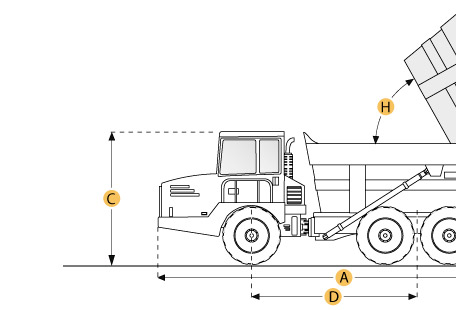 SpecificationDimensionsDimensionsDimensionsA. Overall Length32.2 ft in9800 mmB. Overall Width9.8 ft in3000 mmC. Overall Height11.5 ft in3500 mmD. Wheelbase16.6 ft in5050 mmE. Ground Clearance1.3 ft in405 mmF. Dump Height19.7 ft in6000 mmG. Dump Ground Clearance2.4 ft in725 mmDumpDumpDumpH. Dump Angle65 degreesEngineEngineEngineMakeCumminsCumminsModelQSC 8.3QSC 8.3Gross Power280 hp208.8 kwNet Power266 hp198.4 kwPower Measured @2200 rpm2200 rpmDisplacement505 cu in8.3 LTorque Measured @1300 rpm1300 rpmMax Torque907 lb ft1229.7 NmAspirationturbochargedturbochargedNumber of Cylinders66OperationalOperationalOperationalFuel Capacity103 gal390 LHydraulic System Fluid Capacity53.4 gal202 LCooling System Fluid Capacity14.5 gal55 LEngine Oil Capacity5.3 gal20 LTransmission Fluid Capacity14.3 gal54 LOperating Voltage24 V24 VAlternator Supplied Amperage70 amps70 ampsTire Size23.5R2523.5R25TransmissionTransmissionTransmissionTypeZF 6WG 210ZF 6WG 210Number of Forward Gears66Number of Reverse Gears33Max Speed32.3 mph52 km/hWeightsWeightsWeightsFront Axle - empty24050 lb10908.9 kgCenter Axle - empty10890 lb4939.6 kgRear Axle - empty11070 lb5021.3 kgFront Axle - loaded32210 lb14610.2 kgCenter Axle - loaded32100 lb14560.3 kgRear Axle - loaded32410 lb14700.9 kgTotal Empty46010 lb20869.8 kgTotal Loaded96720 lb43871.5 kgDumpDumpDumpRated Payload50710 lb23001.7 kgCapacity - Struck13.1 yd310 m3Capacity - Heaped17.7 yd313.5 m3Dump Angle65 degrees65 degreesRaise Time12 sec12 secLower Time7.5 sec7.5 secDimensionsDimensionsDimensionsOverall Length32.2 ft in9800 mmOverall Width9.8 ft in3000 mmOverall Height11.5 ft in3500 mmWheelbase16.6 ft in5050 mmGround Clearance1.3 ft in405 mmDump Height19.7 ft in6000 mmDump Ground Clearance2.4 ft in725 mm